Christopher Columbus Elementary School
3rd Grade Supply List
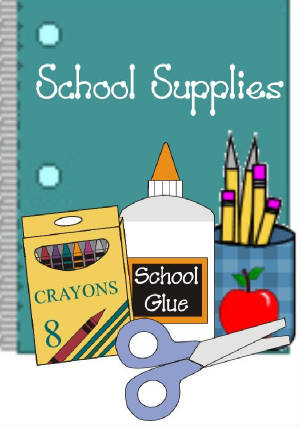 Colored PencilsWashable Crayola markersScissors(3) glue sticks**Post-it notes**Ruler (with inches and centimeters)Package of Wide Ruled paper(3) packages of 12 pencils (plain #2)** Pencil SharpenerErasers (eraser tops and 1 large eraser)Pencil Box(1) 1-inch binder (white)Composition notebook(4) 1-subject spiral notebooks (5) Folders (3-hole punched to go into the binder)2 boxes of tissues**1 bottle of hand sanitizer**1 Clorox disinfecting wipes**1 roll of paper towels**3 skinny black Expo markers**{OPTIONAL} 1 box of gallon OR quart size zip lock bags**
** Supplies will be collected for classroom use.  
Please have an extra set of supplies at home for when they do homework.